DAFTAR RIWAYAT HIDUP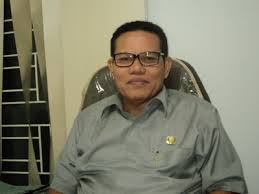 Dr. H. Syahrial Bakhtiar, M. PdPembantu Rektor III Universitas Negeri Padang Perumahan Pasir Putih Blok V/7Tabing Padang Sumatera BaratTelp. 075159417Hp. 08126607032Email. Syal_fik@yahoo.com Data Pribadi NIP			: 196210121986021002Pekerjaan 		: Dosen Fakultas Ilmu Keolahragaan Universitas Negeri Padang Pangkat / Gol. Ruang	: Lektor Kepala, Pembina Tk. I /IV bTempat / Tgl. Lahir 	: Tj, Uban Kep. Riau / 12 Oktober 1962Agama 			: Islam Status Perkawinan 	: Kawin Alamat Kantor 	: Gedung FIK Komp. Kampus UNP Jl. Prof. Dr. Hamka Padang 				  Telp. 0751-59901Pendidikan Riwayat Kepangkatan Riwayat Jabatan dan Pekerjaan Kursus dan Pelatihan Seminar dan Lokakarya Karya Ilmiah Dipublikasikan Tidak DipublikasikanPengalaman Penelitian Pengalaman Organisasi	Pengabdian Masyarakat Penghargaan Lain-LainPadang,     Juli 2014Yang MembuatDr. H. Syahrial Bakhtiar, M.PdNo Tahun Jenjang Pendidikan 1.2011Lulus Program Pendidikan Doktor (S3) Ilmu kependidikan PPs UNP 2. 2008Program Sandwich di OHIO STATE UNIVERSITY, Amerika Serikat 3.1994Lulus Program Pasca Sarjana (S2) Program Studi Pendidikan Olahraga IKIP Jakarta 4.1985Lulus Sarjaa (S1) Fakultas Pendidikan Olahraga dan Kesehatan (FPOK) IKIP Padang 5.1981Lulus SMA N 1 Tanjung Pinang 6.1977Lulus SMP N 2 Tanjung Pinang 7.1974Lulus Sekolah Dasar Negeri 7 Tanjung PinangNo Waktu Kepangkatan 1.1 Oktober 2004Lektor Kepala / Pembina Tk. 1, IV . b di Fik UNP Padang 2.1 Januari 2001Lektor Kepala / Pembina, IV. A di FIK UNP Padang 3.1 April 2000Lektor / Pembina IV. a di FIK UNP Padang 4.1 Oktober 1996Lektor Madya / Penata Tk. I,III. D di FPOK IKIP Padang5.1 April 1991Lektor Muda / Penata, III. c di FPOK IKIP Padang6.1 April 1989Asisten Ahli / Penata Muda Tk. I, III.b di FPOK IKIP Padang 71 Oktober 1986Asisten Ahli Madya / Penata Muda, Iii.A Di Fpok Ikip PadangNoWaktu Kabatan dan Pekerjaan 1.2012-Sekarang Pembantu Rektor III Universitas Negeri Padang 2.2007-2011Dekan FIK UNP 3.2004-2007Dekan FIK UNP Padang 4.2004 (enam bulan)Pembantu Dekan III FIK UNP 5.2004 s.d 2004Pembantu Dekan III FIK UNP6.1996 s.d 1998Pelaksana Program Pendidikan Jasmani Kesehatan dan Rekreasi FPOK IKIP Padang 7.1994 s.d 1996Sekretaris Jurusan Pendidikan Olahraga, 8.2003Tim Pengembang Laboratorium Olahraga, Dirjen Dikti Depdiknas 9.1998-2002Tim Penilain Kredit Poin dan kenaikan Pangkat Universitas Negeri Padang No Waktu Kursus dan Pelatihan 1.6 s.d Mei 2004Pelatihan Pengkajian Sport Development Index (SDI) di Yogyakarta 2.19 s.d 22 Oktober 2014Pelatihan Manajemen Kepelatihan Olahraga Prestasi di Padang 3.16. s.d 22 Oktober 2000International coaches Workshop Oleh The International Tenis Federation (ITF) di Kuala Lumpur Malaysia 4.3 s.d 5 Desember 1999Pelatihan perencanaan karir mahasiswa (career Planning Development) di Bali5.4 s.d 15 Oktober 1999International Coaches Workshop Oleh ITF di Jakarta Indonesia 6.  4 s.d 15 Oktober 1999Level I Coaches; coaches Certification Programme Oleh ITF di Jakarta Indonesia 7.13 s.d 18 Oktober 1996International Coaches Workshop Oleh ITF di Singapura 8.2 s.d 8 Mei 1996 dan 9 s.d 11 Mei 1996Intrenational Coaches Workshop Oleh ITF di Yogyakarta 9.1994Pendidikan Pelatihan Pratama Di Jakarta10.1994Pendidikan Pelatih Dasar PB. Pelti di Jakarta 11.1993Pendidikan Instruktur Pelatih PB Pelti di Jakarta 12.26 s.d 30 Mei 1993Latihan Kepemimpinan Pemuda Sumatera Barat (Studi Pembangunan Regional) di DPD KNPI Padang 13.27 Juli s.d 2 Agustus 1992Kursus Jurnalistik DPP – PWI Pusat di Padang Latihan Kepemimpinan manajemen mahasiswa di IKIP Padang 14.17 Juli s.d 15 Agustus 1983Pendidikan / Kursus Kader Pelaksanaan Resimen Mahasiswa (Sukalak –Menwa) di Dodiklat Kodam III 17 Agustus Padang 15.14 s.d 31 Juli 1982Pendidikan Dasar Militer Resimen Mahasiswa (Diksar-Menwa) di Dodiklat kodam III 17 Agustus PadangNo Waktu Kegiatan 1.24-25 Juni 2014Narasumber pada Workshop penguatan pembelajaran PAUD Inklusi, Direktorat Pembinaan Pendidikan Anak Usia Dini Direktorat Jendral Pendidikan Anak Usia Dini, Nonformal dan Informal, Bandung2.2 – 4 Juni 2014Narsumber pada workshop Pengembangan Olahraga Usia Dini dan Penyandang Cacat, Kntor Kemenpora Jakarta 3.28 Mei 2014 Peserta Workshop kurikulum S2 dan S3 Pendidikan Olahraga di FIK UNP 4.12-15 Mei 2014Narasumber Pada Seminar dan Lokakarya Instrukstur Olahraga Usia Dini Kantor Kemenpora, Jakarta 5.3-6 Desember 2013Presenter di the International Journal of Arts & scinces (IJAS) Conference Freiburg, Germany 6.2-3 Oktober 2013Peserta Workshop Pembentukan Forum rector Pembantu Rektor Bidang kemahasiswaan Perguruan Tinggi Malaysia – Indonesia di Kuala Lumpur 7.12-19 Juli 2013Peserta Pada “Tsukuba Summer Institute” Di Tsukuba University Jepang8.22-23 Mei 2013 Keynote Speaker pada Seminar Internasional Pendidikan serantau ke 6 dengan tema “Kualitu dan Kecemerlangan dalam pendidikan di Universitas kebangsaan Malaysia 9.22 April 2013Peserta Seminar Consortiun of Asia –Pasific Education Universities (CAPEU) Kuala Lumpur, Universitas Pendidikan Sultan Idris, Perak Malaysia 10.31 Oktober – 3 November 2012Peserta Konvensi Nasional Pendidikan Indonesia Ke-7 tahun 2012 di Universitas Negeri Yogyakarta “Memantapkan Karakter Bangsa menuju Generasi 2045” bertemapat di Royak Ambarumo Hotel11.11-25 Mei 2012Narasumber Workhsop Peningkatan kapasitas PembelajaranBagi PAUD Percontohan Tingkat Kabupaten-Kota dan Kecamatantahap II dalam materi Perkembangan Fisik Motorik, Bogor Direktorat Jendral Pendidikan Anak Usia Dini, Noformal dan Informal Depdikbud 12.7-11 mei 2012Narasumber Workhsop Peningkatan kapasitas PembelajaranBagi PAUD Percontohan Tingkat Kabupaten-Kota dan Kecamatantahap I dalam materi Perkembangan Fisik Motorik, Bogor Direktorat Jendral Pendidikan Anak Usia Dini, Noformal dan Informal Depdikbud13.20 Desember 2011Pembicara ada Seminar Nasioal Penguatan Implementasi Undang-Undang Sistem Keolahragaan Nasional Dalam pembangunan dan Peningkatan Prestasi Olahraga Berbasis Olahraga Unggulan Kemenegpora 14.8 November 2011Presenter in The International Conference on Scientific Meeting for Welcoming 26th South-East Asian Games Solidarity for Unity Through Sports, Jakarta 15.22 Maret 2011Pemakalah pada seminar Nasional Workhshop Konversi Sertifikasi Lisensi Kepelatihan Olahraga di UNY, Yogyakarta16.24-25 Juli 2009Presenter in The Internastional Conference In Character Education and Economic Valuas of Sport UPI Bandung17.20 Februari 2009Presenter International Seminar Improving The Quality Of Teching Learning Phsycal Education By Using Lesson Study, Universitas Negeri Surabaya 18.21-23 Desember 2008Presenter Penelitian Olahraga Nasional Kementrian Negara Pemuda dan Olahraga 19.24 April 2008Pembicara dalam Seminar international pada Sport Biomechanics and Analysis State University di Jakarta 20.5 – 9 Oktober 2004 Peserta Konvensi Nasional Pendidikan Indonesia V; Menata Pendidikan Nasional Yang Bermutu Untuk Membangun Kualitas Kehidupan Dan Peradapan Bangsa Di Universitas Negeri Padang.21.19 s.d 20 Agustus 2004Peserta lokakrya Pengembangan kebijakan Penelitian di bidang Keolahragaan di Balitbang Depdiknas Jakarta 22.10 s.d 12 Maret 2003Peserta The International Conference on Sport Scinces and Physical Education Profesions ; Sport Scince anad Physical Education Development in Facting Global; Chalenges di Universitas Negeri Bandung 23.17 Oktober 2001Ketua Panitia Seminar Nasional Pembelajaran Pendidikan Jasmani di FIK-UNP Padang 24.5 September 2001Peserta Seminar Nasionla Implementasi Teknologi Pendidikan dalam Upaya Meningkatkan Kualitas SDM di FIP UNP Padang25.14 September 2000Peserta Seminar Nasional Pembinaan Prestasi Olahraga melalui Sekolah di FIK-UNP Padang 26.22 s.d 25 Juli 2000Peserta Sarasehan Penerapan IPTEK dalam Pembinaan Olahraga Prestasi di KONI Pusat Jakarta 27.28 Maret 2000Peserta Seminar Nasional Perwujudan dan Akuntabilitas, suatu Pilar dalam Mewujudkan Kepemerintahan yang Baik (Good Govermance) di STSI Padang Panjang 28.20 s.d 21 Januari 2000Peserta seminar dan Lokakarya Action Research di UNP Padang 29.27 s.d 28 Januari 2000Peserta seminar dan Lokakarya Pengelolaan Keuangan Perguruaan Tinggi negeri untuk Eksekutif di UNP Padang 30.1 s.d 8 mei 1996Peserta seminar dan Lokakarya “action Method dalam Teknis Kerjasama PB. Pelti dan Persatuan Tenis Kanada di Yogyakarta 31.April 1996Peserta Sarasehan Penetapan IPTEK dalam Pembinaan Prestasi Olahraga Kerjasama KONI Sumbar dan Pusat Ilmu Olahraga KONI Pusat di Padang32.3 Agustus s.d 1 Septemer 1995Peserta Seminar dan temu ilmiah Nasional manajemen Pendidikan Himpunan Sarjana Administrasi Pendidikan Indonesia di UNP Padang 33.1994Pemakalah Seminar Hasil Penelitian Dan Rapat Kerja Badan Kerjasama Perguruan Tinggi Di Universitas Negeri Jambi34.16 Juni 1993Peserta Seminar Prospek Dan Masalah Jenjang Arir Tenaga Manajemen Pendidikan Himpunan Sarjana Administrasi Pendidikan Indonesia Di Padang35.7 September 1992Peserta seminar Pengembangan Program pendidikan Teknologi dan kejuruan dalam Menyongsong Era Tinggal landas di Padang 36.5 September 1992Peserta Seminar “Pembinaan dan Pengembangan program Pendidikan Teknologi dan Kejuruan dan Menyongsong Era Tinggal Landas di IKIP Padang 37.3 s.d Juli 1991Peserta Konferensi Pendidikan Asia Pasifik dengan tea “Developing The Quality of Human Reources for The 21st century; A Global Chalengge” di IKIP Bandung 38.27 s.d 28 Juni 1971Peserta Lokakarya Pengembangana dan Peningkatan Aktifitas Intrusional dalam Bidang Intrusional Job AID di IKIP Jakarta 39.28 Februari 1991Peserta Seminar Aplikasi Pendekatan Kualitatif dalam Penelitian di Universitas Tarumanegara Jakarta 40.12 Februari 1991Peserta Seminar pengembangan Karir Alumni IKIP Padang di Jakarta 41.2 Februari 1991Peserta Seminar KajianTeoritik di IKIP Jakarta 42.22 September s.d 4 Oktober 1986Peserta Lokakarya “Teori Gerak” Proyek kerjasama FPOK IKIP Padang dengan  Republik Federal Jerman43.6 s.d 18 Februari 1984Peserta Lokakarya Proses Belajar Motorik dan Metode mengajar Olahraga, Proyek Kerjasama FPOK IKIP Padang dengan Republik Federal Jerman. No Waktu Publikasi 1.2014Fundamental Motor Skill Among 6-year-old children in Padang, West Sumatera, Indonesia, the Journal of teaching Education (JTE) CD-ROM ISSN: 2156-6266 2014 Vol. 03, No. 1 (Online)2.2014Future Direction in Physical education & sport: developing fundamental motor competence in the early years is paramount to lifelong physical activity, asian socil science ISSN: 1911-2017 (Print) ISSN: 1911-2025 (Online) Vol. 10, No. 5 March 20143.2013The Implementastion of Dynamic System Theory and the Principles of Growth in Physical Educaton of Elementary School, Asia Social Science ISSN: 1911-2017 (Print) ISSN: 1911-2025 (Online) Vol. 09, No. 12 September 20134.2011Memeprsiapkan Pelatihan Sepak Bola Generasi Masa Datang, disampaikan pada seminar Nasional Workshop Konferensi Sertifikasi Kepelatihan Olahraga di UNY Yogyakarta  tanggal 22 Maret 20115.2011Effect of Learning Strategy of Game Series and School Lication on Fundamental Motor Skill of Elementary School Srudents in Padang disampaikan pada seminar Seagame 2011 di Jakarta6.2002Periodeisasi Latihan, artikel yang ditulis dalam majalah ilmiah Sport science Vol. 2 No. 3 – 20027.1999Strategi Pembelajaran dan Kecepatan Reksi Terhadap Prestasi Belajar Keterampilan Olahraga, artikel yang ditulis dalam Majalah ilmiah Forum Pendidikan Universitas Negeri Padang No. 4 Tahun XXIV-19998.1995Perkembangan Motorik Anak-Anak dan Faktor Yang Mempegaruhinya, artikel yag ditulis dalam majalah ilmiah Forum Pendidikan IKIP Padang No. 3 Tahun XX – 19959.1989Petunjuk Olahraga Beladiri Karate (Buku) FPOK IKIP Padang Pengaruh Pemberian Latihan mental terhadap Prestasi Keterampilan Motorik Olahraga Tingkat Dasar. No Waktu Publikasi 1.9 Juli 2004Kompetensi Guru Pendidikan Jasmani Olahraga, Makalah yang disampaikan pada; seminar dan Lokakarya Nasional Kurikulum Berbasis kompetensi Pendidikan Jasmani dan Pendidikan Kepelatihan Oalahraga2.20 Oktober 2001Diagnosa, Koreksi dan Terapi Kesalahan dalam Proses Pembelajaran Gerak, makalah yang disampaikan pada ; Seminar Nasional Pembelaaran Pendidikan Nasional di Padang3.14 September 2000Sekolah Sebagai Basis Pembinaan Olahraga, makalah yang disampaikan pada; Seminar Pembinaan Prestasi melalaui Sekolah di Padang. 4.1998Latihan Kekuatan bagi Atlet tenis, Makalah yag disampaikan pada pendidikan Pelatih pelti Padang 5.1998Strategi dan Taktik dalam Pembinaan Teknis Makalah yang Disampakan pada Pendidikan Intruktur Pelti Padang. 6.1998Pembelajaran teknik dalam permainan Tenis, Makalah yang disampaikan Pada Pendidikan Instruktur Pekti Padang7.12 s.d 13 Januari 2006Berlatih Karate bagi Anak-Anak, Tinjauan Perkembangan Motorik makalah yang disampaikan pada diskusi Majelis Sabuk Hitam Lemkari Pengda Sumatera Barat. 8.12 s.d 13 Januari 1996Faktor Psikologi yang Mempengaruhi Prestasi Olahraga dan upaya Mengatasinya, Makalah yang disampaikan pada diskusi majelis Sabuk Hitam Lemkari Pengda Sumbar 9.1989Kemampuan Kondisi Fisik dalam Olahraga Beladiri karate, Makalah yang disampaikan pada Diskusi Pelatih Karate Pengda FORKI Sumbar.No Waktu Penelitian 1.2011Pengaruh Strategi Pembelajaran Dan Kecepatan Reaksi Terhadap Pengembangan Keterampilan Gerak Dasar Siswa sekolah dasar di Padang (Disestasi)2.2008Ketua Peneliti, Upaya Peningkatan Pembinaan Prestasi Gulat Provinsi Sumatera Barat, Biaya Kemenegpora RI3.2007Ketua Penelti, Profil Olahraga Unggulan Profinsi Kepulauan Riau, Biaya Kemengpora RI 4.2006Ketua Peneliti, Profil Olahraga Unggulan Provinsi Sumatera Barat, Biaya Kemenegpora RI 5.2004Anggota Peneliti; Sport Development Index (SDI) Provinsi Sumatera Barat dan Provinsi Riau 6.2002Ketua Peneliti; Alat Evaluasi Kemampuan Gerak Dasar 7.1996Ketua Peneliti ; Pengaruh pemberian Latihan Mental pada tahap belajar kognitif dengan tahap belajar Asosiatif terhadap Prestasi Belajar dalam Permainan Tenis 8.1996Anggota Peneliti; Interaksi Strategi Latihan dan Waktu Reaksi Gerak Terhadap Prestasi Belajar Tenis 9.1996Anggota Peneliti; Perbedaan Latihan Isotonik dan Isometrik terhadap kekuatan Otot kaki Atlit PSP Junior. 10.1994Ketua Peeliti; Kesegaran Jasmani Siswa SMA Negeri Kotamadya padang 11.1994Ketua Peneliti; Persepsi Mahasiswa FPOK IKIP Padang terhadap Jabatan Guru dan Hubunganya dengan Prestasi Belajar12.1993Ketua Peneliti; Pengaruh strategi Pembelajaran dan Kecepatan Reaksi terhadap Prestasi belajar Permaninan Tenis Meja (Tesis S2)13.1991Ketua Peneliti;  Evaluasi Hasi belajar Mahasiswa FPOK IKIP Padang14.1989Ketua Peneliti; tes Keterampilan Motorik Permainan tenis Meja Tingkta Dasar 15.1985Ketua Peneliti; Tes Keterampilan Motorik Permainan Tenis Meja (Skripsi S1)No Tahun Jabatan 1.Maret 2013-Sekarang Ketua Umum koni Provinsi Sumatera Barat 2.2009-2013Ketua Umum Koni Provinsi Sumbar 3.2008-2013Wakil Ketua Pengurus Pusat Ikatan Alumni UNP 4.2007-2012Ketua Bidang Litbang dan Kaderisasi Majelis Pimpinan Wilayah Pemuda Pancasila Provinsi Sumatera Barat 5.2005-2009Ketua Bidang Pembinaan Presasi KONI Sumatera barat 6.2004-2008Sekum KONI Kota Padang 7.2000-2004Ketua Bidang Litbang KONI Provinsi Sumatera barat8.1999-2002Sekum Pembina Olahraga mahasiswa Indonesia (BAPOMI) Pengda Sumatera Barat 9.1995-1998Pengurus DPP Iluni IKIP Padang 10.1994-1998Sekretaris Badan Pembina Olahraga Mahasiswa Indonesia (BAPOMI) Pengda sumatera barat 11.1994-1997Pengurus Pelti Sumatera Barat 12.1993-1997Wakil Sekretaris Pengda FORKI Sumatera Barat 13.1987-1989Sekum Lembaga Karet-Do Indonesia (Lemkari)Pengda Sumatera Barat 14.1986-Sekarang Anggota Majelis Sabuk Hitam Lembaga Karate-Do Indonesia (Lemkari) Sumatera Barat 15.1983-1986Pengurus Daerah Lembaga Karate-Do (Lemkari) Sumatera Barat16.1983-1985Sekretaris Unit Kegiatan Tenis Mahasiswa IKIP Padang 17.1984-1985Seketaris Unit Kegiatan Lembaga Karate-Do Indonesia IKIP Padang 18.1984-1985Sekum Senat Mahasiswa (SEMA) FPOK IKIP Padang19.1982-19831983-1984Ketua HIMA Pendidikan Olahraga FPOK IKIP Padang 20.1982-1985Anggota Resimen Mahasiswa IKIP Padang No Waktu Kegiatan 1.2012Anggota Review dan Perbaikan Instrumen Pemantauan dan Evaluasi Standar Pendidikan dasar dan Mengah di BSNP Jakarta 2.2008Wakil Ketua Kontingan PON XVII provinsi Sumatera Barat pada PON XVI di Provinsi Kalimantan Timur 3.2007Wakil Ketua Kontingen Provinsi Sumatera Barat pada PORWIL di Medan 4.2006Ketua Pelkasana Harian Kontingen Porprop Sumbar 20065.2005-2008Ketua Pemusatan Latihan Daerah (Pelatda) KONI Sumbar menghadapi PON XVII Kalimantan Timur 6.2003Ketua Kontingen Badan Pembina Olahraga Mahasiswa Indonesia (BAPOMI) Sumatera Barat pada POMNAS di Pekanbaru72001Ketua Kontingen BAPOMI Sumatera Barat pada POMNAS di Bali 8.2000Pelatih Tim Tenis Sumatera barat di PON XV/Surabaya 9.1996Pelaih tim Tenis Sumatera Barat pada PON XIV di Jakarta 10.1996Pelatih Tim Tenis Sumatera Varat pada PON di banda Aceh 11.1993-2000Kepala Pelatih Tenis Klub Tenis PT Smen Padang (Persero) di Padang 12.9-14 Juni 1996Sekretaris Kontingen Badan Pembina Olahraga mahasiswa (BAPOMI) Pengda Sumbar pada pecan Olahraga Nasional Mahasiswa Indonesia di Ujung Pandang. 13.1996Penatar Instruktur PB Pelti di Padang 14.April 1994Sekretaris Kontingen Badan Pembina Olahraga mahasiswa (BAPOMI) Pengda Pada POMNAS di Medan 15.1994Penatar Perwasitan tenis, Kerjasama Pengda Pelti Sumbar dengan IKIP Padang di Padang 16.1983-Sekarang Pelatih Lemkari Universitas Negeri PadangNoWaktu Penghargaan 1.2006Penghargaan 20th sebagai Pegawai Negeri 2.1996Dosen teladan II IKIP Padang 3.1985Mahasiswa teladan I FPOK IKIP PadangNoWaktu Kegiatan1.2010-Sekarang Pemilik Air Dingin Batu Gadang Swimming Pool 2.2006Anggota Majelis Sabuk Hitam (MHS) SAN-IV Lembaga karatedo Indonesia Lemkari 3.2005-SekarangKetua yayasan Sekolah Olahraga (SEKORA) 4.2004-Sekarang Direktur Padang Tenis Club (PTC) pelatih Pratama Pelti 5.2002Anggota Majelis Sabuk Hitam (MHS) SAN-III Lembaga Karatedo Indonesia Lemkari6.2000Level I Coach International Tenis Federation (ITF)7.2000Pelatih tenis Provinsi Sumbar pada PON 20008.1996Pelatih Tenis Provinsi Sumbar pada PON 19969.1989Anggota MHS DAN-II Lemkari10.1986Anggota MHS DAN-I Lemkari 